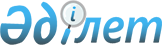 О ратификации Договора о создании Единого экономического пространства между Республикой Казахстан, Кыргызской Республикой и Республикой УзбекистанУказ Президента Республики Казахстан от 15 июня 1995 г. N 2332      В соответствии со статьей 2 Закона Республики Казахстан от 10 декабря 1993 года "О временном делегировании Президенту Республики Казахстан и главам местных администраций дополнительных полномочий" постановляю: 



      1. Договор о создании Единого экономического пространства между Республикой Казахстан, Кыргызской Республикой и Республикой Узбекистан, подписанный в Чолпан-Ате 30 апреля 1994 года, ратифицировать. 



      2. Настоящий указ вступает в силу со дня опубликования.         Президент 

      Республики Казахстан 

 
					© 2012. РГП на ПХВ «Институт законодательства и правовой информации Республики Казахстан» Министерства юстиции Республики Казахстан
				